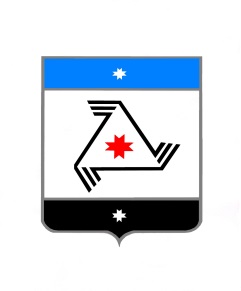                                         Р Е Ш Е Н И Е                                           Совета депутатовмуниципального образования «Балезинский район»«Балезино ёрос» муниципал кылдытэтысь депутатлэн КенешсыО ликвидации Муниципального учреждения  Управление имущественных                  и земельных отношений Администрации муниципального образования «Балезинский район»«18» апреля 2019 г.В соответствии со статьями 61-63 Гражданского кодекса Российской Федерации, Федеральным законом от 06 октября 2003 года № 131-ФЗ                   «Об общих принципах организации местного самоуправления в Российской Федерации», Устава муниципального образования «Балезинский район», Совет депутатов муниципального образования «Балезинский район»  Р Е ША Е Т:              1. Ликвидировать Муниципальное учреждение Управление имущественных и земельных отношений Администрации муниципального образования «Балезинский район» (далее – Учреждение), расположенного                     по адресу: 427550, Удмуртская Республика, Балезинский район, п. Балезино,                ул. Кирова, д. 2.       2. Создать ликвидационную комиссию по ликвидации Учреждения                         и утвердить его прилагаемый состав (Приложение № 1).       3. Утвердить прилагаемый план мероприятий по ликвидации Учреждения (Приложение № 2).       4. Ликвидационной комиссии:       4.1. Провести необходимые мероприятия по ликвидации в порядке                      и сроки, установленные законодательством Российской Федерации.       4.2. В трехдневный срок с даты принятия настоящего решения письменно уведомить орган, осуществляющий государственную регистрацию юридических   лиц, о принятии решения о ликвидации Учреждения.   5. Создать инвентаризационную комиссию по проведению инвентаризации имущества и финансовым обязательствам Учреждения (Приложение № 3).   6. В течение четырнадцати рабочих дней со дня принятия решения                       о ликвидации произвести инвентаризацию имущества Учреждения                                 и представить предложения по его дальнейшему использованию.  7. Функции и полномочия учредителя ликвидируемого юридического лица осуществляет Совет депутатов муниципального образования «Балезинский район».8. Наделить председателя (руководителя) ликвидационной комиссии – начальника Муниципального учреждения Управление имущественных                       и земельных отношений Администрации муниципального образования «Балезинский район» Смирнова Александра Николаевича полномочиями заявителя при ликвидации вышеуказанного юридического лица, в том числе подписывать уведомления и заявления  в соответствии с Федеральным законом от 08.08.2001 № 129-ФЗ «О государственной регистрации юридических лиц и индивидуальных предпринимателей», а также  совершения иных необходимых юридических действий, связанных с ликвидацией Учреждения.        9. Опубликовать решение в газете «Вперед» и разместить                                     на официальном сайте Администрации муниципального образования «Балезинский район» в информационно – телекоммуникационной сети «Интернет».          10. Уведомить начальника Муниципального учреждения Управление имущественных и земельных отношений Администрации муниципального образования «Балезинский район»  о предстоящей ликвидации в установленные законодательством Российской Федерации сроки.11. Контроль за исполнением данного решения возложить                          на начальника Муниципального учреждения Управление имущественных                 и земельных отношений Администрации муниципального образования «Балезинский район» Смирнова А.Н.Председатель Совета депутатовМО «Балезинский район»                                                       Н.В. Бабинцевп.Балезино18.04.2019№31-248Приложение № 1к решению Совета депутатовмуниципального образования «Балезинский район»от  «18 »  апреля 2019  № 31-248СОСТАВ ликвидационной комиссиипо ликвидации  Муниципального учреждения Управление имущественных                 и земельных отношений Администрации муниципального образования «Балезинский район»Смирнов Александр Николаевич, начальник Муниципального учреждения Управление имущественных и земельных отношений Администрации муниципального образования «Балезинский район» –  председатель ликвидационной комиссииЧлены комиссии:Касимов Ильназ Ризаевич – начальник отдела учета и отчетности Администрации муниципального образования «Балезинский район»;Касимова Татьяна Васильевна - главный специалист-эксперт Совета депутатов муниципального образования «Балезинский район»;  Касимова Светлана Мусаимовна – начальник сектора земельных отношений Управления имущественных и земельных отношений Администрации муниципального образования «Балезинский район»;Ившина Наталья Владимировна - ведущий специалист-эксперт Управления имущественных и земельных отношений Администрации муниципального образования «Балезинский район»;                    Мерешкина Надежда Анатольевна - старший специалист Управления имущественных и земельных отношений  Администрации муниципального образования  «Балезинский район».Приложение № 2к решению Совета депутатовмуниципального образования «Балезинский район»от  «18» апреля 2019 года  №31-248ПЛАН  МЕРОПРИЯТИЙпо ликвидации Муниципального учреждения Управление имущественных  и земельных отношений Администрации муниципального образования «Балезинский район»(далее – Учреждение) Приложение № 3к решению Совета депутатовмуниципального образования «Балезинский район»от  «18» апреля 2019 г №31-248 СОСТАВ инвентаризационной комиссиипо проведению инвентаризации имущества и финансовым обязательствам  Муниципального учреждения Управление имущественных и земельных отношений Администрации муниципального образования «Балезинский район»Смирнов Александр Николаевич, начальник Муниципального учреждения Управление имущественных и земельных отношений Администрации муниципального образования «Балезинский район» –  председатель инвентаризационной комиссииЧлены комиссии:Касимов Ильназ Ризаевич – начальник отдела учета и отчетности Администрации муниципального образования «Балезинский район»;Касимова Татьяна Васильевна - главный специалист-эксперт Совета депутатов муниципального образования «Балезинский район»;  Касимова Светлана Мусаимовна – начальник сектора земельных отношений Управления имущественных и земельных отношений Администрации муниципального образования «Балезинский район»Ившина Наталья Владимировна - ведущий специалист-эксперт Управления имущественных и земельных отношений Администрации муниципального образования «Балезинский район»;                    Мерешкина Надежда Анатольевна - старший специалист Управления имущественных и земельных отношений  Администрации муниципального образования  «Балезинский район».№  п/пНаименование  мероприятияОтветственныйисполнительСрок проведения мероприятий по ликвидацииПримечание1Принятие решения о ликвидации Учреждения, формирование ликвидацион-ной комиссии, установление порядка и сроков ликвидацииСовет депутатов муниципального образования «Балезинский район»На первом заседании Совета депутатов муниципального образования «Балезинский район»Проект решения о ликвидации Учреждения должен содержать:- полное, наименование Учреждения с указанием адреса ее места нахождения;-  состав ликвидационной комиссии;- порядок и срок ликвидации Учреждения в соответствии с Гражданским кодексом Российской Федерации;- иные сведения, необходимые для организации процесса ликвидации Учреждения.С момента назначения ликвидационной комиссии к ней переходят полномочия по управлению делами юридического лица (часть 3 статьи 62 Гражданского кодекса Российской Федерации).2Уведомление в письменной форме в регистри-рующий  орган о принятии решения о ликвидации  Учреждения, о формировании ликвидационной комиссииЛиквидационная комиссияВ течении 3 рабочих дней после даты принятия решения о ликвидации УчрежденияФорма Р 150013 Публикация сообщения в «Вестнике государствен-ной регистрации» о ликвидации и о порядке и сроке заявления требований его кредиторами(объявление должно включать информацию о сроках подачи кредиторами требований; полное фирменное наименование ликвидиру-емого юридического лица; его ОГРН, ИНН, КПП, адрес; сведения об органе, принявшем решение о ликвидации; порядок, адрес и телефон для принятия заявления требований кредиторов).Ликвидационная комиссияПосле принятия решения о ликвидации Учреждения.4Уведомление государствен-ных органов о ликвидации Учреждения (ПФ, ФСС)Председатель ликвидационной комиссииВ течении 3 рабочих дней после даты принятия решения о ликвидации Учреждения5Принятие мер по выявлению кредиторов и получению дебиторской задолженности, уведомление в письменной форме кредиторов о ликвидации УчрежденияЛиквидационная комиссияНе менее чем в течении 2 месяцев с момента публикации сообщения о ликвидации6Проведение инвентаризации имуществаЛиквидационная комиссия, инвентаризацион-ная комиссияДо составления промежуточного ликвидационного баланса7Составление промежу-точного ликвидационного балансаЛиквидационная комиссияПосле окончания срока для предъявления требований кредиторами, но не ранее чем через 2 месяца с момента публикации сообщения о ликвидации УчрежденияПромежуточный ликвидационный баланс, который содержит сведения о составе имущества ликвидируемого юридического лица, перечне предъявленных кредиторами требований, а также о результатах их рассмотрения. Показатели промежуточного ликвидационного баланса подтверждаются результатами инвентаризации имущества, которые являются условием достоверности данных бухгалтерского учета и бухгалтерской отчетности и носит обязательный характер. Формы промежуточного ликвидационного баланса нет, поэтому он может быть составлен на основе действующей формы бухгалтерского баланса.8Утверждение промежу-точного ликвидационного балансаСовет депутатов муниципального образования «Балезинский район»После окончания срока для предъявления требований кредиторами9Уведомление регистрирующего органа о составлении промежуточного ликвидационного балансаЛиквидационная комиссияПосле утверждения промежуточного ликвидационного баланса  Форма Р 1500110Удовлетворе-ние требований кредиторовЛиквидационная комиссияПосле утверждения промежуточного ликвидацион-ного балансаВыплата денежных сумм кредиторам ликвидируемого юридического лица производится ликвидационной комиссией в порядке очередности, установленной статьей 64 ГК РФ.11Составление ликвидацион-ного балансаЛиквидационная комиссияПосле завершения расчетов с кредиторамиФорма ликвидационного баланса может быть составлена на основе действующей формы бухгалтерского баланса.12Утверждение ликвидационного балансаСовет депутатов муниципального образования «Балезинский район»После завершения расчетов с кредиторами и составления ликвидацион-ного баланса13Подписание передаточных актовПредседатель ликвидационной комиссии и Глава муниципального образования «Балезинский район»После утверждения ликвидацион-ного баланса14Закрытие лицевых счетовПредседатель ликвидационной комиссииПосле проведения всех взаиморасчетов (с налоговой инспекцией, кредиторами, участниками)15Предоставле-ние пакета документов с заявлением по форме Р 16001 в регистрирующий орган для  государственной регистрации в связи с ликвидацией юридического лицаПредседатель ликвидационной комиссииПосле завершения мероприятий по ликвидации УчрежденияПеречень документов установлен статьей 21 Федерального закона от 08 августа 2001 года № 129-ФЗ «О государственной регистрации юридических лиц и индивидуальных предпринимателей»16Получение в регистрирующем органе  листа записи ЕГРЮЛ о ликвидации юридического лицаПредседатель ликвидационной комиссии лично или через представителя по доверенностиНа 6-й рабочий день после подачи документов для государственной регистрации ликвидации юридического лица17Уничтожение печатей и штамповЛиквидационная комиссияВ день внесения записи в ЕГРЮЛ о ликвидации УчрежденияСоставление акта об уничтожении печати18Внесение изменений в порядок управления и распоряжения муниципальным  имуществом Администрации муниципального образования «Балезинский район»Совет депутатов муниципального образования «Балезинский район»По мере необходимостиВ порядке определить Администрацию муниципального образования «Балезинский район» органом, осуществляющим учет и управление имуществом Учреждения, определить ее полномочия.